Makovnyik VeronikaHÓANYÓ ÉJJELHóanyó éjjel
hófehér kézzel
hószagú csendet
porhanyó leplet
ringat a tájra
csipkeruhája
hullik az égben
legszebb a télben
pelyhes fehérben
csillogó jégben
éjsúgta titok
amire reggel
szemed kinyitod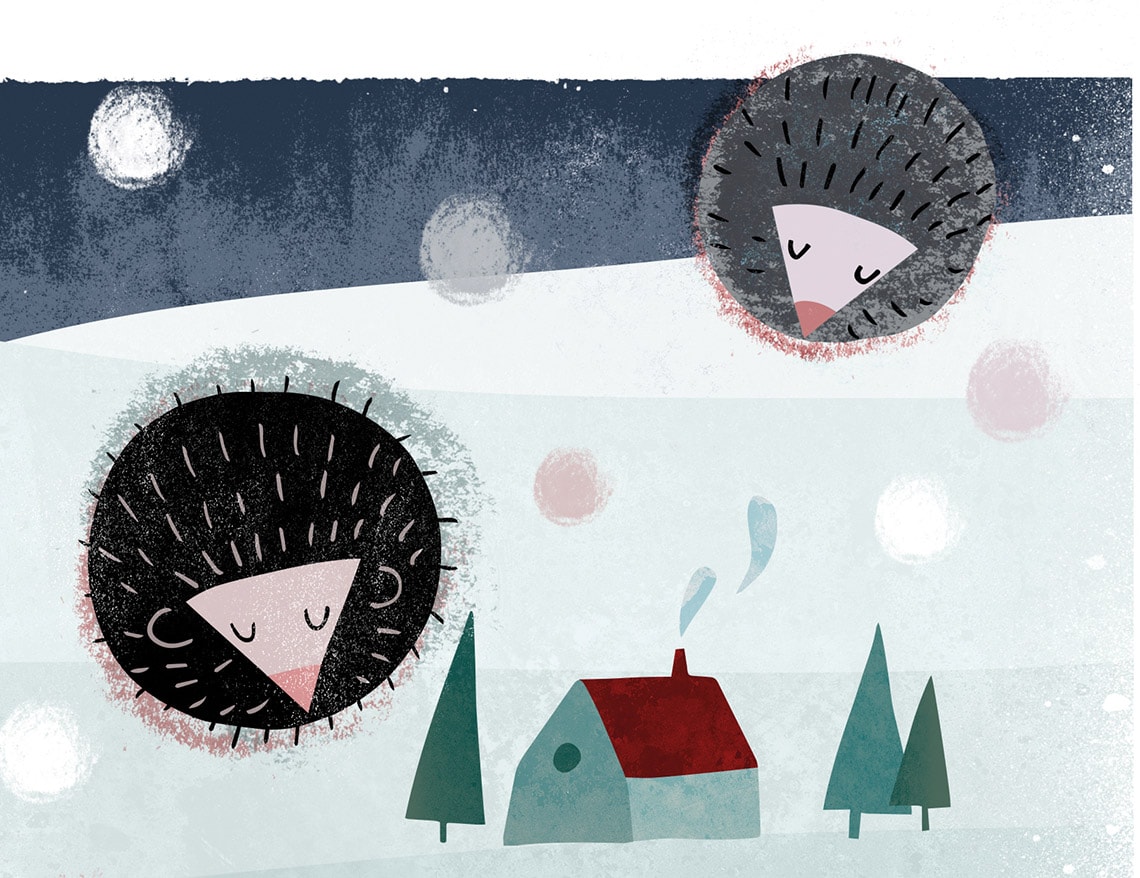 ________________________________ Feladatlap 3. évfolyam                Szitakötő 2021/tél               név                                                   Mottó: Fogjunk össze!Magyar nyelv és irodalom1. Írj 2 – 3 kulcsszót a vershez!Pl.: havazás,______________________________________________________________________2. Alakítsd át a verset 2-3 összefüggő mondat írásával (fogalmazás) prózai szöveggé!Pl.: Éjjel havazott.___________________________________________________________________________________________________________________________________________________________________3. Válaszolj a kérdőszavakra a versben található főnevekkel! 1-1 példát írj!Mi?______________________________________________Hol?______________________________________________Mire?_____________________________________________Mit?______________________________________________Mivel?____________________________________________Ki?_______________________________________________Környezteismeret:Egészítsd ki a mondatokat a megadott szavakkal, számmal! felhőben                apró                  38                   pelyhek             világonHó___________________ úgy alakulnak ki, hogy a ____________________________ lévő              Mik?                                                                                 Miben?fagyáspontjuk közelében lévő __________________vízcseppek elkezdenek megfagyni.                                                             Milyen?A __________________________ eddig lemért legnagyobb  hópelyhek  1887-ben hulltak, állítólag                         Hol?____________ centiméter szélesek voltak.                                                                    (Forrás: Wikipedia)Hány? Mennyi?Matematika:Mértékváltás38cm= ____dm___cm                        38cm – 8cm= ___dm                2m – 38cm=_____cm38cm+ _____cm= 1m                        ____dm – 12cm= 38cm             2m – 38cm= __m___dm__cm   Zene:Hallgasd meg, énekelj te is!https://www.youtube.com/watch?v=Qe1pG4JbRkERajz:Rajzolj a vers alatti kép mellet lévő kertebe egy hóembert! Hátteret is rajzolj! Színezz!     Megoldások:Magyar nyelv és irodalomhavazás, hóesés, hóhullás, hótakaró, hópaplan…Éjjel havazott. Nagyon sok hó esett. Reggel, mikor felébredtem, mindenütt hópaplan borította a tájat. Elhatároztam, hogy hóembert építek.Mi?___titok_____Hol?__égben____Mire?__tájra____ Mit?___csendet_Mivel?__kézzel__Ki?___Hóanyó___Környezetismeret:Hópelyhek___________________ úgy alakulnak ki, hogy a _felhőben____________ lévő              Mik?                                                                                 Miben?fagyáspontjuk közelében lévő __apró________________vízcseppek elkezdenek megfagyni.                                                             Milyen?A _világon_______________eddig lemért legnagyobb  hópelyhek  1887-ben hulltak, állítólag                         Hol?_____38______centiméter szélesek voltak.                                                                    (Forrás: Wikipedia)Hány? Mennyi?Matematika:Mértékváltás38cm= __3__dm_8__cm                38cm – 8cm= _3__dm                2m – 38cm=_162____cm38cm+ _62_cm= 1m                        _5_dm – 12cm= 38cm             2m – 38cm= 1_m_6_dm_2_cm   Rajz: Pl.https://www.youtube.com/watch?v=M2PNAhHQPgg